Handleiding SBR Professional						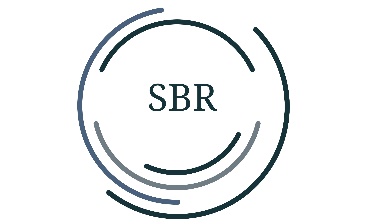 Deze professionele bureaulamp is zeer geschikt voor op het werk maar ook voor thuis als u een groot werkvlak wilt verlichten. Lees voor het gebruik van de bureaulamp eerst even deze korte handleiding. 1. Hoe te gebruiken: Klem de tafelklem aan de zijkant van uw bureau. Steek de pin van de arm in het gat in de beugel. Sluit de adapter op de lamp aan. 2. Bediening: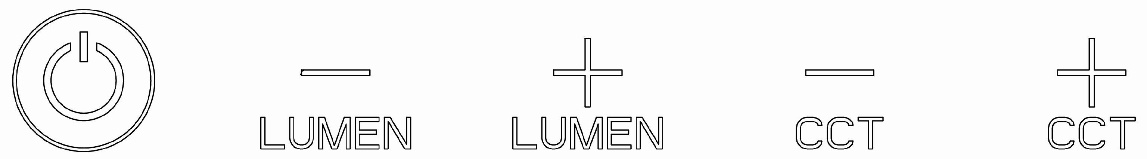 3.1 Aan/ uit knop: 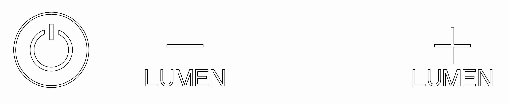 Druk de volgende knop in, de lamp gaat nu aan of uit.3.2 Lumen -: 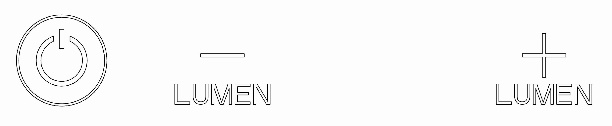 Druk de volgende knop in, de helderheid gaat omlaag. 3.3 Lumen+ : 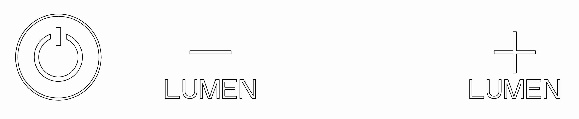 Druk de volgende knop in, de helderheid gaat omhoog.3.4 CCT -: 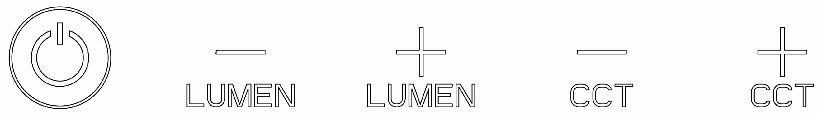 Druk de volgende knop in, de lichtkleur wordt geel;3.5 CCT + : 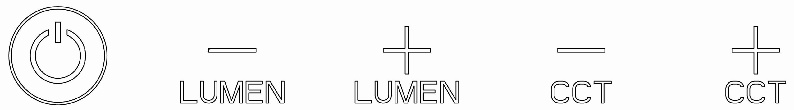 Druk de volgende knop in, e lichtkleur wordt wit.4. Belangrijk voor veilig gebruik:1) Gebruik de lamp enkel binnen en niet buiten.2) Omgeveingstemperatuur-5℃~40℃.3) Vochtigheidsgraad: ≤95% .4) Haal de lamp nooit uit elkaar, dan vervalt de garantie.5.Parameter:1) Voltage: AC 100-240V; 50/60Hz2) Power:45W (540 PCS SMD LED)6. Indien de externe flexibele kabel van deze lamp beschadigd is, mag deze uitsluitend vervangen worden door de fabrikant of een soortgelijke gekwalificeerde persoon om gevaar te voorkomen. Tot slot, veel plezier van deze mooie bureaulamp!